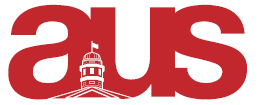 Report of the Vice-President Communications, AUS Council Monday, September 19th, 2016I. Committee UpdatesFine Arts CouncilThe Commissioners have hired the rest of the Fine Arts Council team. Commissioner: Laura Johnston Commissioner: Madi Lowe AUS VP Coms: Chanèle Couture De-Graft AUS VP Finance: Deepak Punjabi Logistics Coordinator: Isobel van Hagen Graphics Coordinator: Claire Embree-Lalonde  Visual Arts Rep: Catherine LaMendola Literary Arts Rep: Sarah Wilson Dance Rep: Lauren Buchardt Theatre Rep: Connor Spencer Music Rep: Amélie PelletierHaving a meeting soon with DP Finance to approve the budget! Applications for FAC funding are OPEN until October 3rd. Check out The Fine Arts Council page on Facebook on more information on how to apply! Meetings are every Tuesday at 6:30pm in the Jack Daniels room in the Arts Lounge.Francophone CommissionThe Francophone Commissioners are hosting the very first French Conversation Circle of the year tonight at 5:30pm in the lounge! They will host these meetings every weekly, Mondays and Wednesdays from 5:30pm to 7:30pm. We are discussing creating a logo for the Francophone Commission with our Graphic Designer.Marketing CommitteeI sent out the interview offers on Sunday, September 18th and am conducting interviews this week on Tuesday and Thursday. I will finalize the committee members by next week.II. Listserv	Reminder that the deadline for listserv content submission is THURSDAY at 5pm. McGill TALKS has received nothing but positive feedback from the student body. Thus Nico and I will continue to film these videos weekly to include in the listserv (excluding during exam period). Go check out this week’s video McGill TALKS: Getting Invovled. If you have any ideas regarding questions to ask students on campus or video ideas, please email me at communications.aus@mail.mcgill.ca. V. LinkedInSo there is now a AUS VP Communications account on LinkedIn, go give it a follow and join the group “Arts Undergraduate Society of McGill University”; it’s a great place for students, staff, and alumni to connect!VI. AUS Media TeamThe team has submitted their photos from Frosh, I have posted them to the AUS Facebook page. One of our photographers attended the CSUS wine and cheese last week to take photos, I have sent the photos to the CSUS! Another one of our photographers took headshots for the CLASHA exec, photos have been sent to them.VII. AUS Free Printing Services  	I’ve exchanged a few emails with the president of the SUS, Jeremy Goh regarding getting free printing services for the AUS similarly to the service the SUS currently offers to its student body. I emailed and called the “Computer Task Force (CTF)” and they have yet to get back to me; I have asked our Technology Coordinator, Lawrence, to follow up.VIII. AUS Executive Retreat	I’m happy that I got to know the team much better this past weekend during retreat! I look forward to a year of great things with sublime group of people  Respectfully Submitted,Chanèle Couture De-GraftVice President Communications